						Hoja Nº: 1SOLICITUD DE INSCRIPCION CONCURSO EFECTIVOOrden de Inscripción Nº:					Resolución de Convocatoria Nº: Cargo: 					Dedicación: Espacio curricular: 					Apellido/s y  Nombre/s: Doc. de Identidad Nº:					Estado Civil: Lugar y Fecha de Nacimiento: Domicilio Real: Italia				Teléfono particular: 				Teléfono móvil: Correo electrónico (todas las notificaciones serán enviadas a la dirección de correo declarada):Acompaña currículum vitae:	sí			no		(Presentar una copia en formato papel y  en formato digital -CD,  o pendrive-)Acompaña probanzas: 	sí			no		(Presentar una copia)Acompaña Informe de Trayectoria docente avalado por las áreas que correspondan:	sí			no			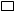                            Firma del Aspirante	 			         Firma y Aclaración					Agente ResponsableRecibí conforme devolución de antecedentes:			Fecha:						Hoja Nº:2SOLICITUD DE INSCRIPCIONOrden de Inscripción Nº: 			Resolución  de Convocatoria Nº: Apellido/s  y  Nombre/s:                             Firma del Aspirante					Firma y Aclaración						Agente ResponsableRecibí conforme devolución de antecedentes:				Fecha:DOCUMENTACION RESPALDATORIA DEL CURRICULUM VITAENº DE EJEMPLARES